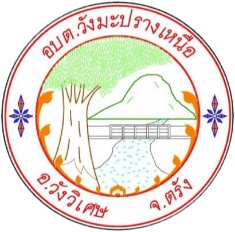 กิจกรรมส่งเสริมคุณธรรมจริยธรรมประจำปีงบประมาณ พ.ศ.2567	เมื่อวันที่ 30 มกราคม พ.ศ. 2567 นายมงคล   หนูประสิทธิ์ นายกองค์การบริหารส่วนตำบล    วังมะปรางเหนือ  ได้เปิดประชุมเพื่อ เสริมสร้างวัฒนธรรมองค์กรตามมาตรฐานทางจริยธรรมของเจ้าหน้าที่ของรัฐในการปฏิบัติหน้าที่และบริหารงาน ด้วยความซื่อสัตย์สุจริต โปร่งใส เป็นไปตามหลัก ธรรมาภิบาล โดยมีเนื้อหาของประกาศคณะกรรมการมาตรฐานการบริหารงานบุคคลส่วนท้องถิ่น      เรื่อง ประมวลจริยธรรมพนักงานส่วนท้องถิ่น พ.ศ.๒๕๖๖ประมวลจริยธรรมผู้บริหารท้องถิ่น          พ.ศ.๒๕๖๖ และประมวลจริยธรรมสมาชิกสภาท้องถิ่น พ.ศ.๒๕๖๖ และเพื่อให้บุคลากรทุกคนในองค์กรนาหลักเกณฑ์ตามประมวลจริยธรรมไปใช้ในการปฏิบัติตน และรักษาคุณงามความดี             ที่เจ้าหน้าที่ของรัฐต้องยึดถือปฏิบัติรวมถึงแนวทางการปฏิบัติตนทางจริยธรรม (Dos & Don’ts)        ข้อควรทำ ข้อไม่ทำ โดยมีผู้เข้าร่วมกิจกรรมเป็นผู้บริหาร ข้าราชการและพนักงานจ้างขององค์การบริหารส่วนตำบลวังมะปรางเหนือ จำนวน 30 คน ณ ห้องประชุมองค์การบริหารส่วนตำบล            วังมะปรางเหนือ อำเภอวังวิเศษ จังหวัดตรังวัตถุประสงค์๑. เพื่อให้บุคลากรทุกคนในองค์กรนำหลักเกณฑ์ตามประมวลจริยธรรมไปใช้ในการปฏิบัติตน และรักษาคุณงามความดีที่เจ้าหน้าที่ของรัฐต้องยึดถือปฏิบัติ รวมถึงแนวทางการปฏิบัติตนทางจริยธรรมจริยธรรม (Dos & Don’ts) ข้อควรทำ ข้อไม่ควรทำ๒. เพื่อสร้างความตระหนักรู้ถึงความจาเป็นที่องค์กรต้องมีจริยธรรมในการดำเนินงาน๓. บทบาทหน้าที่ในการสร้างให้เกิดจริยธรรมในองค์กรร่วมกันเนื้อหาในการประชุม๑. ประมวลจริยธรรมผู้บริหารท้องถิ่น ๒. ประมวลจริยธรรมพนักงานส่วนท้องถิ่น ๓. หลักเกณฑ์ในการปฏิบัติตนตามประมวลจริยธรรม ๔. แนวทางการประพฤติตนทางจริยธรรมที่ควรและไม่ควรทำ (Dos & Don’t) ประจำปีงบประมาณ     พ.ศ. 2567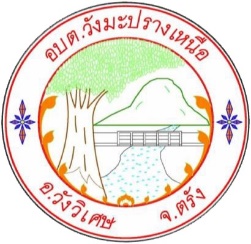 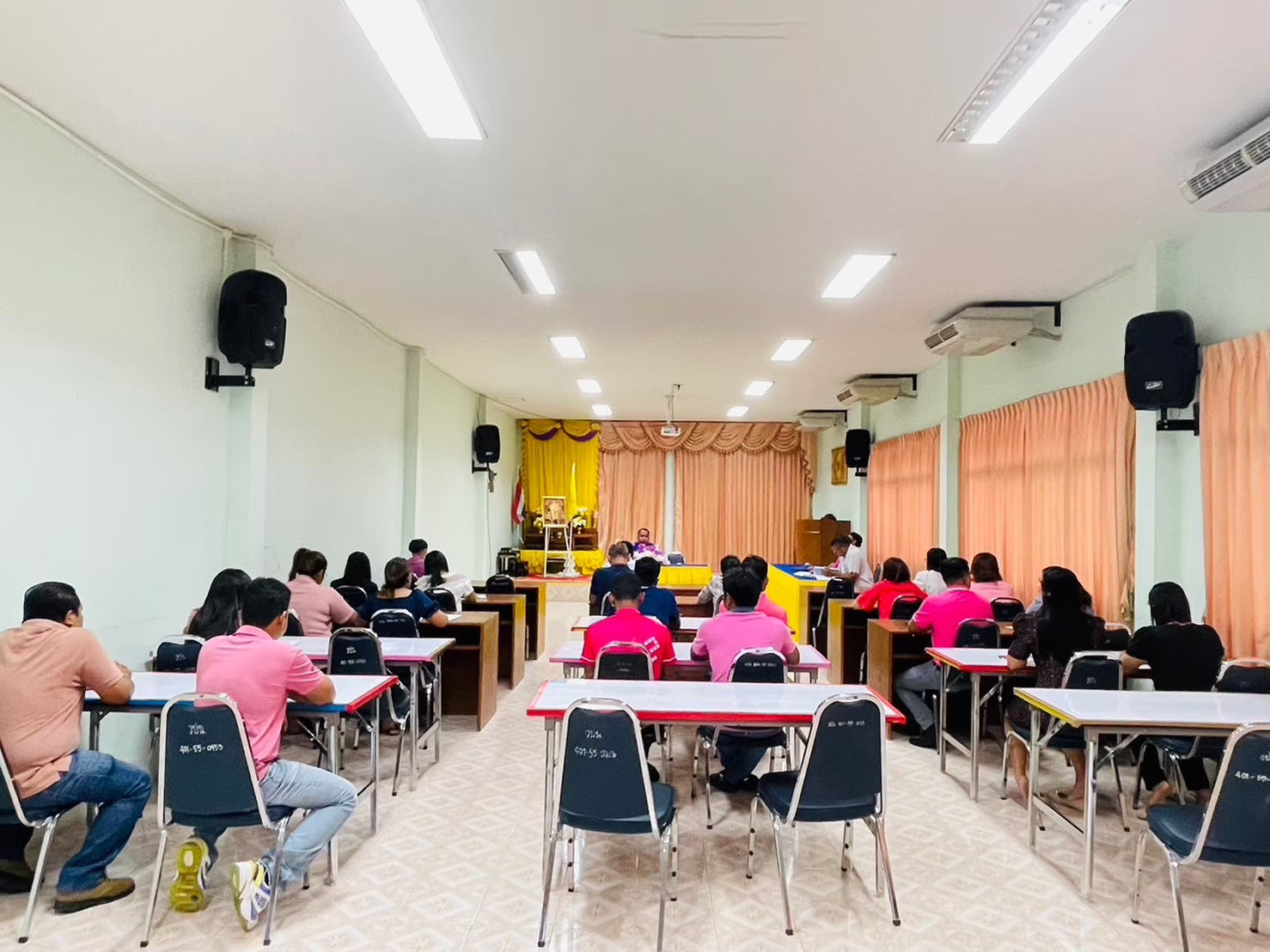 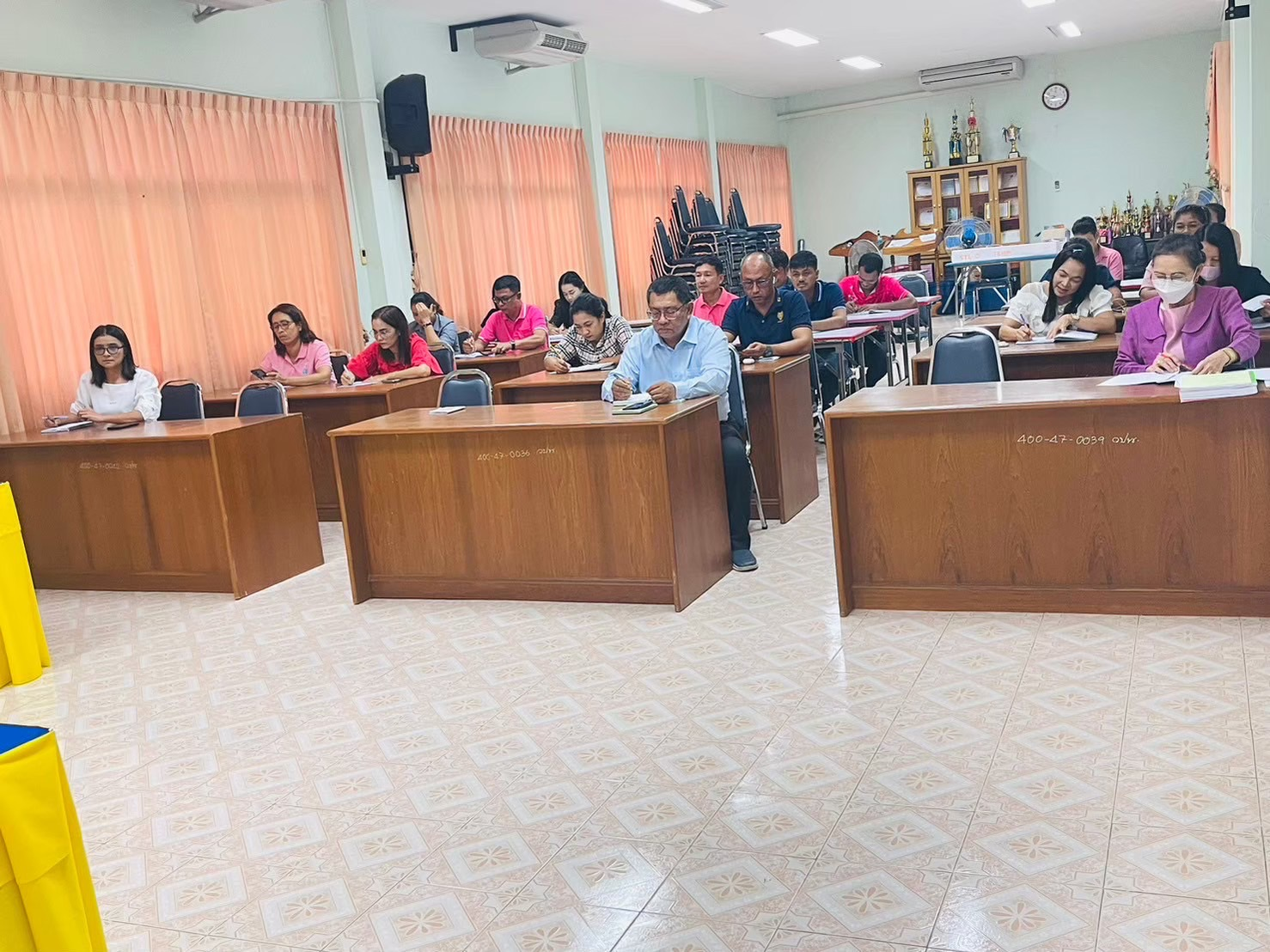 